全球專家齊聚海牙會議亞太周 積極推動法治發展進程海牙國際私法會議（海牙會議/HCCH）2023年亞太周於9月14日晚圓滿閉幕。本次亞太周內，同時舉辦了HCCH成立130周年慶典，以及《承認與執行外國民商事判決公約》生效慶祝儀式。來自世界各地的政府官員、專家學者、法律從業者針對各項海牙公約開展了為期一周的深度交流研討。香港特區終審法院首席法官張舉能強調法治和「一國兩製」在香港經濟發展中的重要地位，贊揚亞太區域辦事處作為HCCH第一個也是唯一一個亞太區域辦事處，不斷努力建立聯系網絡、推廣海牙公約。中華人民共和國外交部條約法律司司長馬新民、中國國際私法學會會長黃進分别致辭，對中國與HCCH未來加強合作共贏提出期待，對香港法治優勢充滿信心。HCCH亞太區域辦事處代表趙雲、亞太經合組織經濟委員會主席丁國榮、亞洲-非洲法律協商組織副主任蔡偉平、LAWASIA會長彭韻僖、國際調解院籌備辦公室主任孫勁分別從國際組織的角度對亞太區域法律實踐提出見解。HCCH秘書長貝納斯科尼（Christophe Bernasconi）在外交部駐香港特區特派員公署副特派員方建明等中方代表見證下，鄭重宣讀《會議聲明》：慶祝HCCH成立130周年；祝賀《承認及執行外國民事或商事判決公約》於2023年9月1日正式生效；贊揚中華人民共和國，特別是香港特區政府和香港大學法律學院慷慨支持；邀請亞太地區其他國家主辦2024年HCCH亞太周。歷時一周的研討會內容豐富、成果豐碩。來自約20個司法管轄區的法官、學者、律師、行政人員、法律從業者擔當講者，對HCCH在21世紀的最新發展以及十余項海牙公約開展充分研討。HCCH副秘書長吳美姍（Gérardine Goh Escolar）特別介紹國際商法、數字法和金融法工作，對香港金融法前景滿懷期待。特區律政司副司長張國鈞與HCCH副秘書長吳美姍致閉幕詞，憧憬香港法治的光明前景。HCCH是研究和製訂國際私法條約的專門性政府間國際組織，在國際法律界久負盛名、備受尊崇，海牙公約在國際法領域擁有極強影響力。目前，HCCH有90多個成員方，另有60多個國家加入了至少一項海牙公約。海牙公約與HCCH的工作成果，將對完善國際規則、實現真正多邊主義產生重要的推動作用。如欲獲取嘉賓討論信息及更多有用資料，請瀏覽https://www.hcchapweek2023.org/全球专家齐聚海牙会议亚太周 积极推动法治发展进程海牙国际私法会议（海牙会议/HCCH）2023年亚太周于9月14日晚圆满闭幕。本次亚太周内，同时举办了HCCH成立130周年庆典，以及《承认与执行外国民商事判决公约》生效庆祝仪式。来自世界各地的政府官员、专家学者、法律从业者针对各项海牙公约开展了为期一周的深度交流研讨。香港特区终审法院首席法官张举能强调法治和“一国两制”在香港经济发展中的重要地位，赞扬亚太区域办事处作为HCCH第一个也是唯一一个亚太区域办事处，不断努力建立联系网络，推广海牙公约。中华人民共和国外交部条约法律司司长马新民、中国国际私法学会会长黄进致辞，对中国与HCCH未来加强合作共赢提出期待，对香港法治优势充满信心。HCCH亚太区域办事处代表赵云、亚太经合组织经济委员会主席丁国荣、亚洲-非洲法律协商组织副主任蔡伟平、LAWASIA会长彭韵僖、国际调解院筹备办公室主任孙劲分别从国际组织的角度对亚太区域法律实践提出见解。HCCH秘书长贝纳斯科尼（Christophe Bernasconi）在外交部驻香港特区特派员公署副特派员方建明等中方代表见证下，郑重宣读《会议声明》：庆祝HCCH成立130周年；祝贺《承认及执行外国民事或商事判决公约》于2023年9月1日正式生效；赞扬中华人民共和国，特别是香港特区政府和香港大学法律学院慷慨支持；邀请亚太地区其他国家主办2024年HCCH亚太周。历时一周的研讨会内容丰富、成果丰硕。来自约20个司法管辖区的法官、学者、律师、行政人员、法律从业者担当讲者，对HCCH在21世纪的最新发展以及十余项海牙公约开展充分研讨。HCCH副秘书长吴美姗（Gérardine Goh Escolar）特别介绍国际商法、数字法和金融法工作，对香港金融法前景满怀期待。特区律政司副司长张国钧与HCCH副秘书长吴美姗致闭幕词，憧憬香港法治的光明前景。HCCH是研究和制订国际私法条约的专门性政府间国际组织，在国际法律界久负盛名、备受尊崇，海牙公约在国际法领域拥有极强影响力。目前，HCCH有90多个成员方，另有60多个国家加入了至少一项海牙公约。海牙公约与HCCH的工作成果，将对完善国际规则、实现真正多边主义产生重要的推动作用。如欲获取嘉宾讨论信息及更多有用资料，请浏览https://www.hcchapweek2023.org/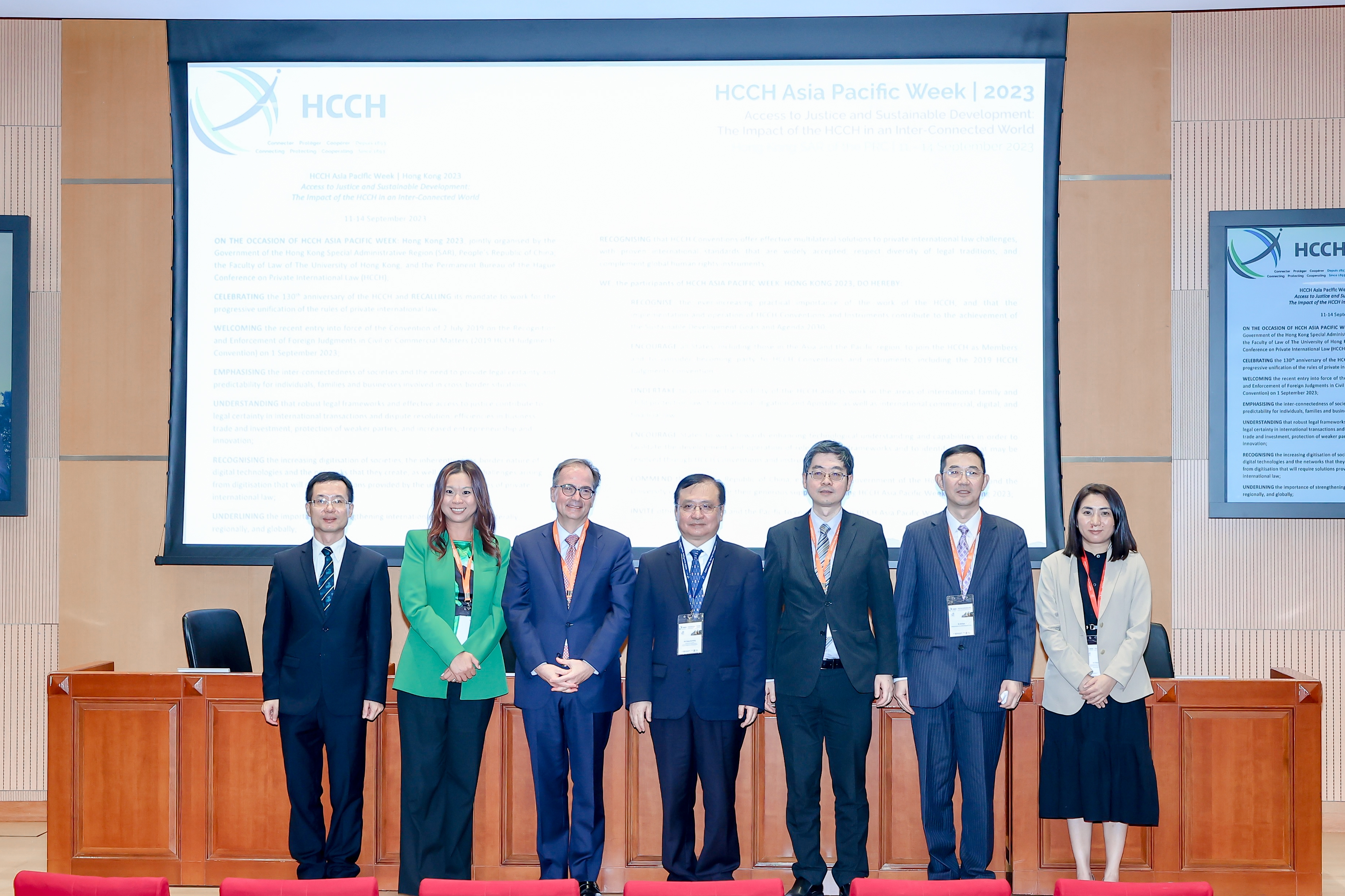 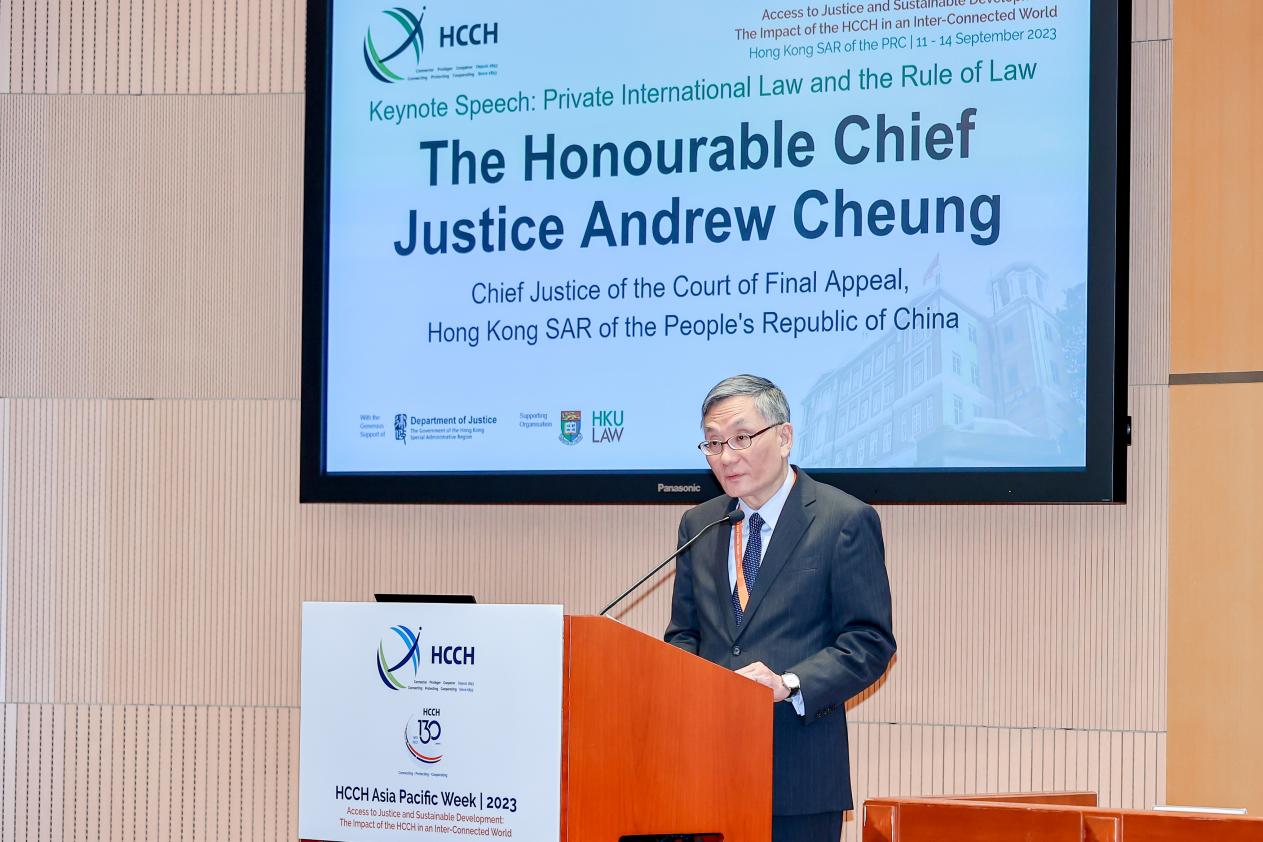 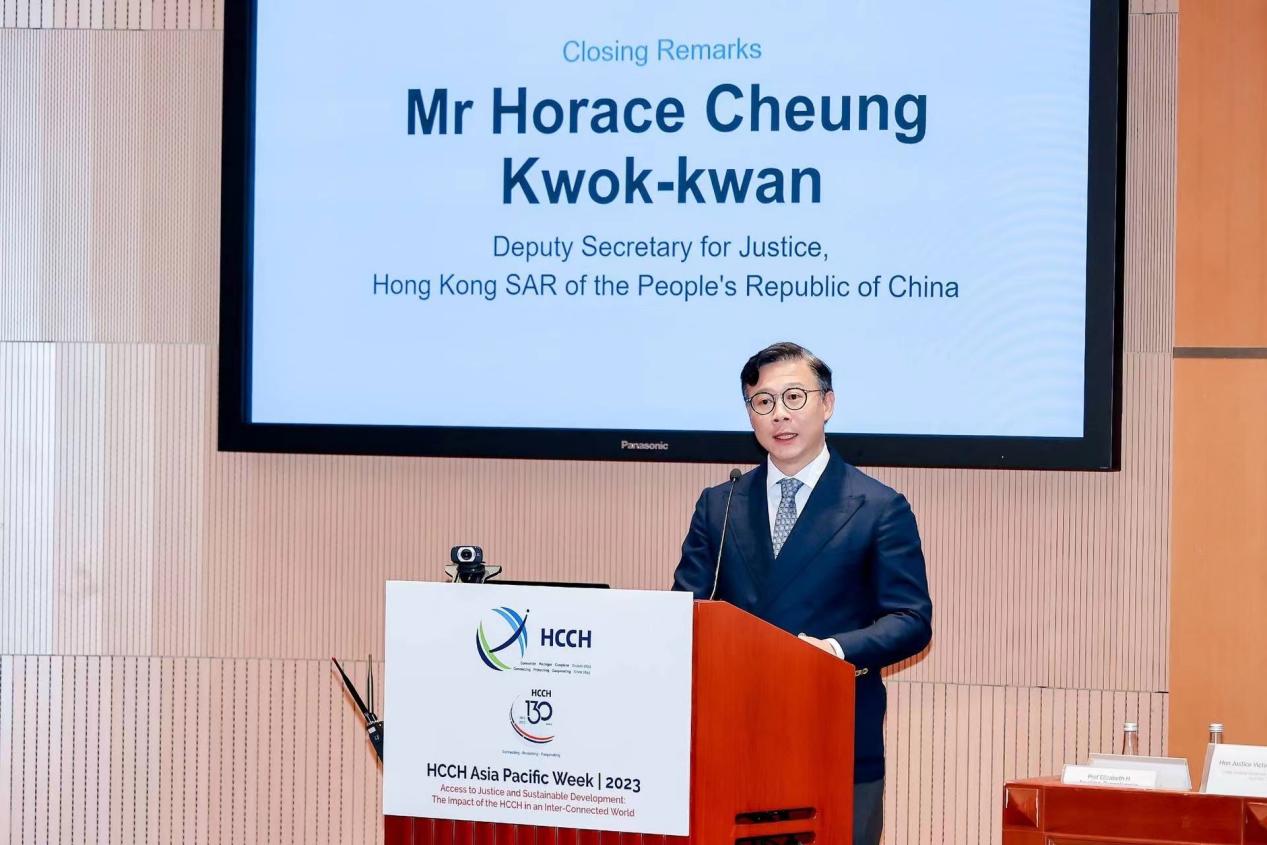 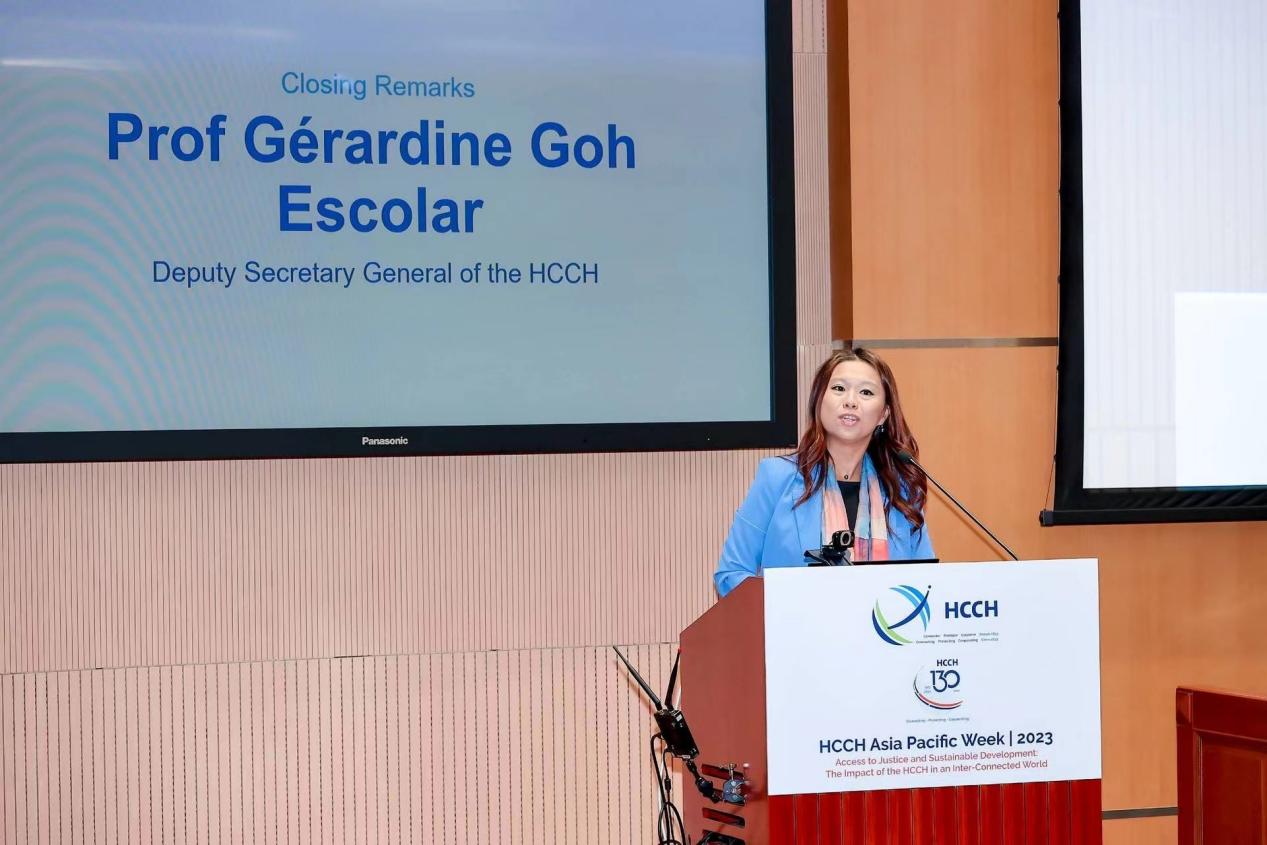 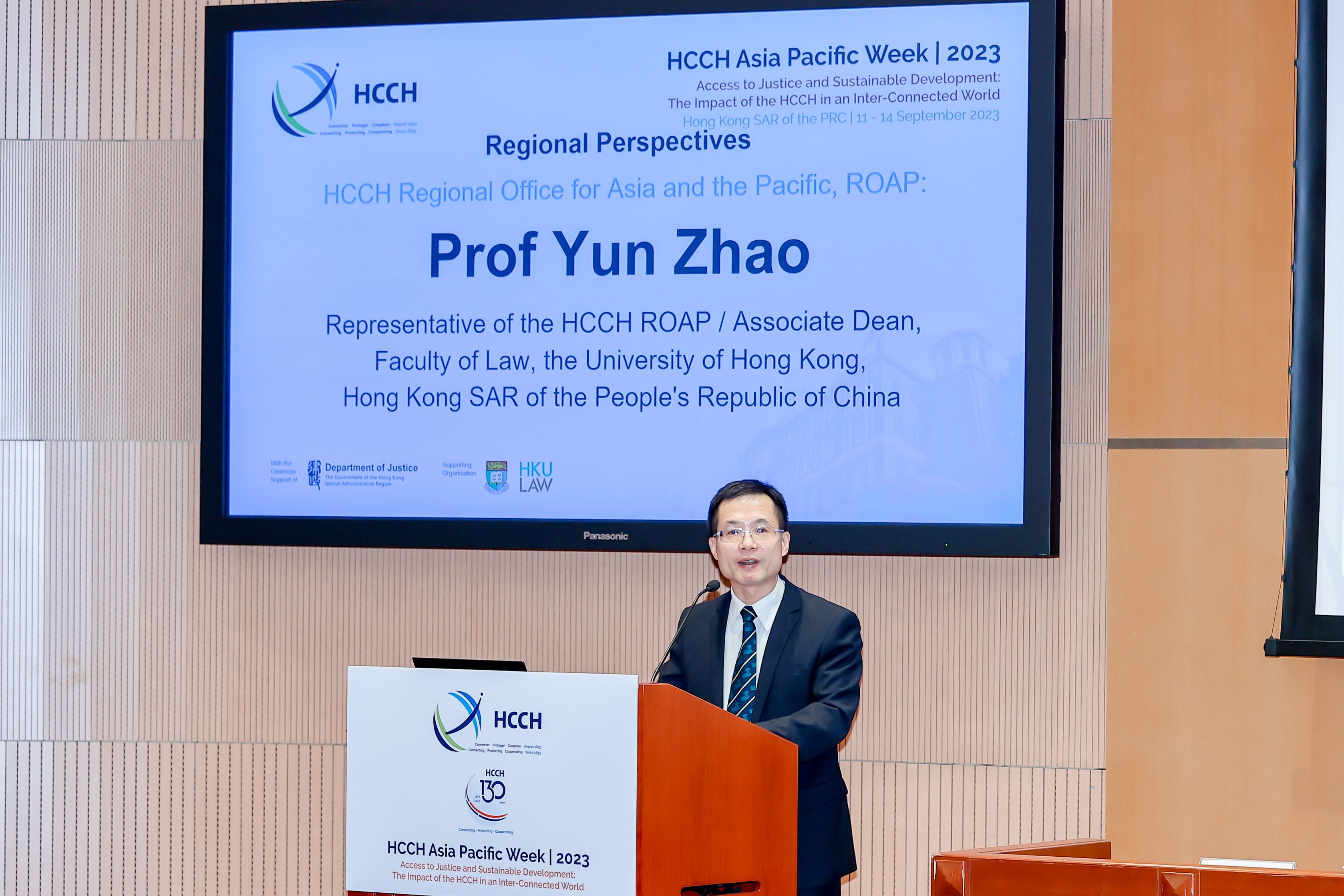 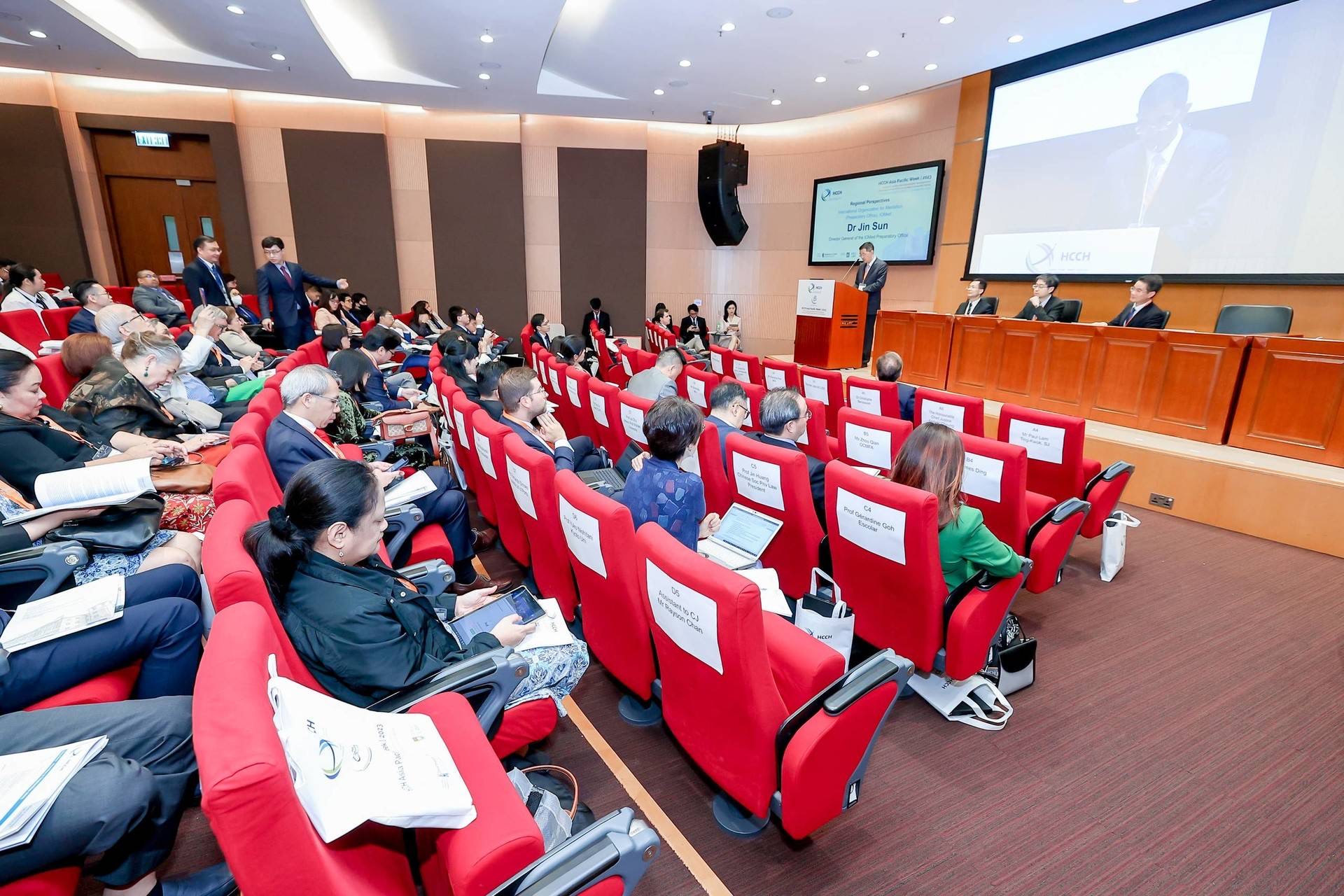 